 Sterling Organizational ProfileLeadership SeriesOrganizational ProfileKey Factors WorksheetCreating your own Organizational ProfileFebruary 2022
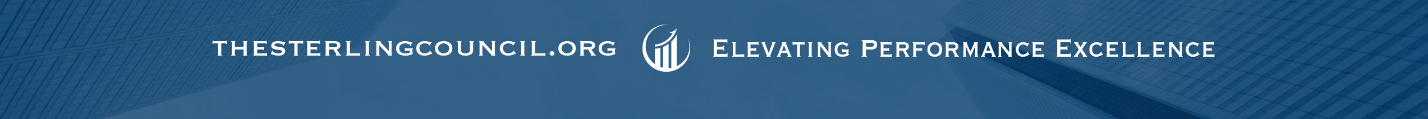 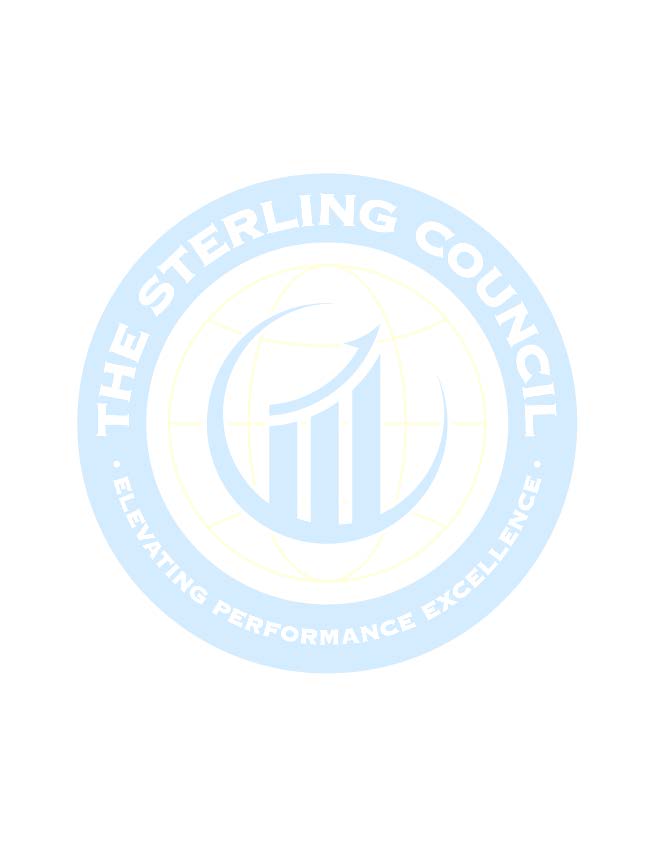 Organizational ProfileP1 Organizational Description: What are your key organizational characteristics?P1a Organizational EnvironmentP.1a(1) Product and Services OfferingsMain Product and Service Offerings? – may be programs, projects or services Relative Importance of each to your SUCCESS? – are they equal? are there priorities?Mechanisms for delivery – direct or indirectP.1a(2) Mission, Vision and Values and CultureYour Mission – may also be Purpose – Why you existYour Vision – Where do you see the organization in the future. Inspires the organization – guides the setting of valuesYour Values – part of your organization's culture i.e., shared beliefs, norms that contribute to the uniqueness of the environmentCharacteristics of your Organizational Culture, if anyOrganization’s Core Competencies, and relative importance to your mission. Core Competencies are your organization’s greatest expertise – strategically important capabilities that are central to fulfilling your mission.  May involve technological expertise, unique service offering, marketplace nicheP.1a(3) Workforce ProfileWhat is your Workforce Profile, including any recent changes in composition or needsSegments and employee groups – unique requirements for each, education, training, etc.Key Drivers for EngagementAny Collective Bargaining unitsAny Special Health and Safety Requirements	                                                             Page - 1P.1a(4) AssetsWhat are your;  Major facilitiesEquipmentTechnologiesAnd intellectual propertyP.1a(5) Regulatory EnvironmentWhat are your KEY;Occupational Health and Safety RegulationsAccreditationsCertifications or Registration RequirementsSector Industrial StandardsEnvironmental, Financial and Product RegulationsPage - 2P1b Organizational RelationshipsP.1b(1) Organizational StructureLeadership and Governance StructureWhat Structures and mechanisms make up the Leadership SystemReporting relationships;Among the governance boardSenior Leaders Parent OrganizationP.1b(2) Customers and StakeholdersKey Market SegmentsKey Customer GroupsKey Stakeholder GroupsWhat are Key Requirements and Expectations for your customer support services, and operations including differences amongst the groupsP.1b(3) Suppliers, Partners and CollaboratorsKey Suppliers Key PartnersKey CollaboratorsRole in Producing and Delivering Your Customer Support Services and enhancing your competitivenessRole in implementing innovationsWhat are your Key Supply-Network requirements?Page - 3P2 Organizational Situation: What is your organization’s strategic situation?P.2(a) Competitive EnvironmentCompetitive Position – relative size and growth, how many and what types of competitors do you have?Competitive Changes – what key changes affect your competitive situation, including changes that create opportunity for Innovation and collaboration?Comparative Data – Key sources of comparative and competitive data from within (and outside) your sector.  What limitations affect your ability to obtain these dataP.2(b) Strategic ContextWhat are your KEY Strategic Challenges?What are your KEY Strategic Advantages?P.2(c) Performance Improvement SystemWhat is your Performance Improvement System - overarching systems approach might include Lean Enterprise system, Six Sigma Methodology, PDCA, decision science or employing other improvement tools. What are your PROCESSES for Evaluation and Improvement of key Organizational Projects and Processes?File also available at: www.floridasterling.comPage - 4